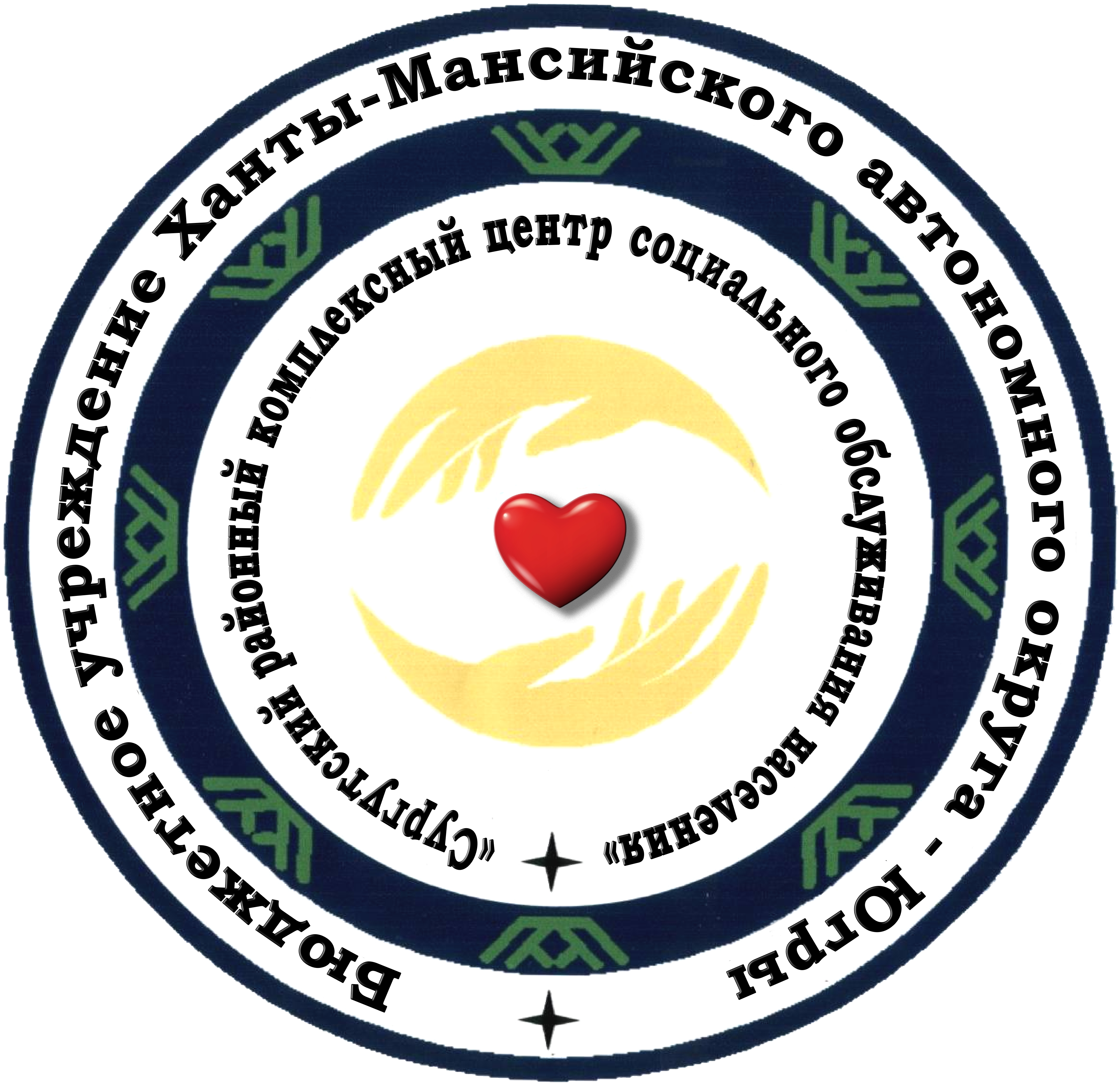 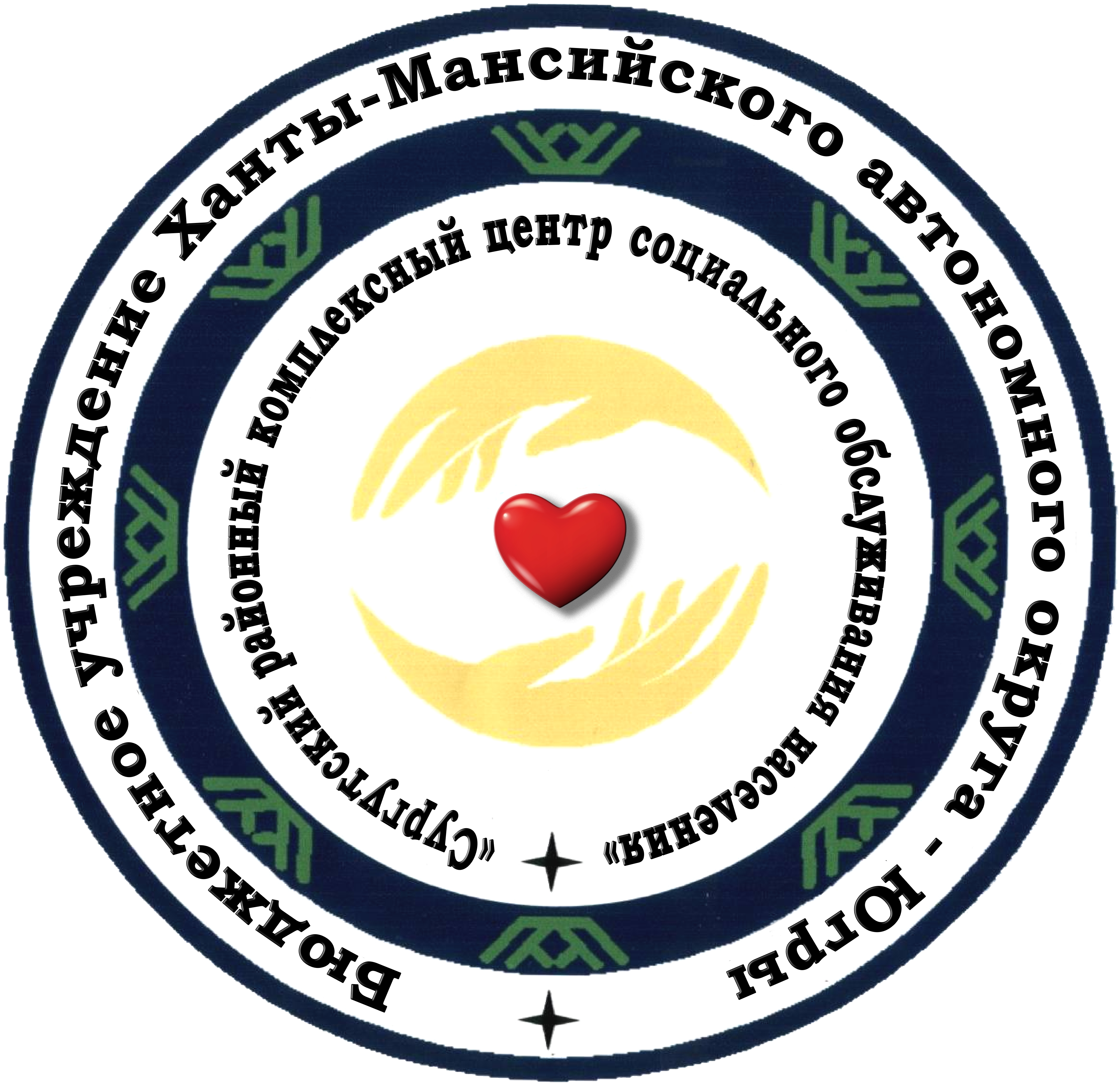 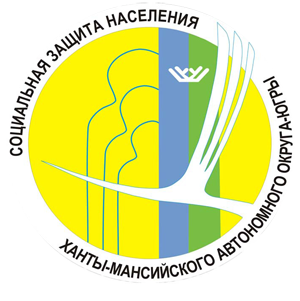 Департамент социального развитияХанты-Мансийского автономного округа – Югры Бюджетное учреждение Ханты-Мансийского автономного округа – Югры «Сургутский районный комплексный центр социального  обслуживания населения»Информационно-аналитический отчет о деятельности учреждения за 2018 год Сургутский район,2018СОДЕРЖАНИЕРаздел 1. Характеристика учреждения (цель, виды оказываемых социальных услуг, формы обслуживания и структура учреждения). Бюджетное учреждение Ханты-Мансийского автономного округа – Югры «Суругтский районный комплексный центр социального обслуживания населения» (далее – учреждение) создано распоряжением главы местного самоуправления муниципального образования Сургутский район от 29.12.2001 № 1807р «О создании муниципального учреждения «Комплексный центр социального обслуживания населения Сургутского района» в 2002 году.Учреждение  осуществляет социальное обслуживание на территории Сургутского района, в который входят следующие населенные пункты: 4 городских поселения: Лянтор, Федоровский, Белый Яр, Барсово;9 сельских поселений: Солнечный, Локосово, Ульт-Ягун, Сытомино, Тундрино, Нижнесортымский, Угут, Русскинская, Лямина.Целью учреждения является удовлетворение потребностей населения Ханты-Мансийского округа – Югры в социальных услугах.Достижение поставленной цели предполагает осуществление следующих задач:предоставление социальных услуг населению; профилактику обстоятельств, обусловливающих нуждаемость гражданина в социальном обслуживании.В структурных подразделениях учреждения функционируют стационарная форма, полустационарная форма и надомная форма обслуживания.Виды социальных услуг, предоставляемые учреждением, включают:социально-бытовые услуги;социально-медицинские услуги;социально-психологические услуги;социально-педагогические услуги;социально-трудовые услуги;социально-правовые услуги;услуги в целях повышения коммуникативного потенциала получателей социальных услуг, имеющих ограничения жизнедеятельности;срочные социальные услугиВ структуру учреждения входят: три филиала: филиал в г.п. Белый Яр, филиал в г.п. Федоровский, филиал в г. Лянтор, три отделения – организационно-методическое, консультативное отделение (мобильная социальная служба, «Служба социальный патруль», пункт проката технических средств реабилитации) и социально-медицинское отделение. административно-хозяйственная часть.В состав трех филиалов Учреждения входят:отделение-интернат малой вместимости для граждан пожилого возраста и инвалидов  в   г.п. Федоровский (30 койко-мест); 3 отделения социального обслуживания на дому граждан пожилого возраста и инвалидов (в филиалах г.п. Белый Яр, г.п. Федоровский, в г. Лянтор);– 3 социально-реабилитационных отделения для граждан пожилого возраста и инвалидов с входящими в их состав секторами реабилитации инвалидов молодого возраста (3 места) (в филиалах г.п. Белый Яр, г.п. Федоровский, в г. Лянтор);– 3 отделения срочного социального обслуживания, включающие 3 мобильные социальные службы; 3 службы «Социальный патруль» (данное отделение расформировано с 01.08.2018). Раздел 2. Показатели социального обслуживания2.1 Выполнение государственного задания  На плановый период 2018 года приказом Депсоцразвития Югры от 29 декабря 2017 года № 1185-р  «Об утверждении Государственных заданий учреждениям социального обслуживания, подведомственных Депсоцразвития Югры»  учреждению было установлено государственное задание:предоставление социального обслуживания в стационарной форме: число получателей социальных услуг – 40 чел.;предоставление социального обслуживания в полустационарной форме: число получателей социальных услуг – 25 000 чел.;предоставление социального обслуживания в форме обслуживания на дому: число получателей социальных услуг – 265 чел.Количество обслуженных граждан и предоставленных социальных услуг за 2016 – 2018 гг.Таблица 1Целесообразно отметить следующее: фактический показатель выполнения государственного задания в учреждении на 2018 год составляет 100%. Доля граждан, получивших социальные услуги в учреждении за 2018 год, составила 20.7 % от общего количества населения Сургутского района (25750 человек из 124247 человек, проживающих в Сургутском районе).   Предоставление социального обслуживания в стационарной форме:За 2018 год в отделении обслужено 44 чел. Из них на постоянном проживании находились 37 чел., социальные услуги предоставлялись  на основании индивидуальной программы предоставления социальных услуг, 7 чел. находились временно на платной договорной основе. На 29 декабря 2018 года в отделении на проживании находились 30 чел., из них 2 человека временно на платной договорной основе.	Доля получателей социальных услуг, от общего числа получателей социальных услуг, находящихся на социальном обслуживании в отделении, составила 100%.Укомплектование отделения специалистами, оказывающими социальные услуги, составило 97,6% от утвержденного показателя в государственном задании – 95 % (вакантные должности: врач-специалист, психолог).Показатель удовлетворенности получателей социальных услуг в оказанных социальных услугах составил 100%.Социальное обслуживание в полустационарной форме:Доля получателей социальных услуг, от общего числа получателей социальных услуг, находящихся на социальном обслуживании в учреждении, составила 100%.Показатель удовлетворенности получателей социальных услуг в оказанных социальных услугах, составил 100%. Укомплектование отделений специалистами, оказывающими социальные услуги, составило 90% от утвержденного показателя в государственном задании - 95%.  Вакантные должности - медицинская сестра по физиотерапии, специалист по социальной работе, инструктор по адаптивной физической культуре. Число получателей социальных услуг за 12 месяцев 2018 года составило 25438 человек, из них:	- в социально-реабилитационном отделении обслужено 910 человек; 	- в консультативном отделении обслужено 24528 человек.Социальное обслуживание на дому:	Доля получателей социальных услуг, от общего числа получателей социальных услуг, находящихся на социальном обслуживании, в отделениях социального обслуживания на дому  составила 100%.Показатель удовлетворенности получателей социальных услуг в оказанных социальных услугах составил 100%. Укомплектование отделения специалистами, оказывающими социальные услуги, составило 90 % от утвержденного показателя в государственном задании - 95%.Число получателей социальных услуг за 12 месяцев 2018 года составило 268 человек.Количество обслуженных граждан по формам социального обслуживания в филиалах учреждения за 2018 годТаблица 22.2 Предоставление социальных услуг  в учрежденииСоциальные услуги в учреждении оказываются в соответствии с законом Ханты-Мансийского автономного округа – Югры от 19 ноября 2014 года № 93-оз «Об утверждении перечня социальных услуг, предоставляемых поставщиками социальных услуг в Ханты-Мансийском автономном округе – Югре». За 2018 год в учреждении получателям социальных услуг оказано 203740 социальных услугиПредоставление социальных услуг за 2016 – 2018 гг.Таблица 4Раздел 3. Деятельность методических советов, секций, объединений в учрежденииМетодический совет является коллегиальным органом, объединяющим на добровольной основе сотрудников учреждения в целях совершенствования эффективности методической работы в структурных подразделениях учреждения.За отчетный период 2018 года было проведено четыре заседания Методического совета, в ходе которых рассмотрены следующие вопросы:«Совместное планирование мероприятий на 2019 год».«Взаимосвязь информационной открытости и совершенствования и развития социальных практик учреждения».«Информационное сопровождение программно-проектной работы в учреждении»«О грантовом проекте «Серебряные игры».«Внутрифирменное обучение и аттестация сотрудников:  факторы роста качества социального обслуживания».«Результативность методической работы и инновационных социальных практик учреждения. Итоги работы за 2018 год».Принят ряд решений, способствующих оптимизации программно-проектной деятельности учреждения. Выделены внешние и внутренние программы, реализуемые учреждением, определены направления, требующие актуализации, утратившие свою актуальность и направления, требующие развития и внедрения в практику работы. Также, приняты решения в отношении обеспечения информационной открытости учреждения: активизирована работа официальных групп учреждения в социальных сетях «ВКонтакте» и «Одноклассники», что способствует большей популяризации деятельности учреждения, формирующей положительный имидж.Методический совет педагогов и психологовВ марте 2018 года организован и введен в работу Методический совет педагогов и психологов, объединивший в своей работе всех специалистов, предоставляющих социально- реабилитационные услуги инвалидам и пенсионерам социально-реабилитационных отделений для граждан пожилого возраста и инвалидов (сектор реабилитации инвалидов молодого возраста), отделения-интернат малой вместимости для граждан пожилого возраста и инвалидов (30 койко-мест).В структуру Методического совета вошли: - секция педагогов, объединяющая культорганизаторов и инструкторов по труду;- секция психологов;- секция специалистов по реабилитации, объединяющая специалистов по реабилитации инвалидов, инструкторов по адаптивной физкультуре, специалистов по социальной работе.За отчетный период 2018 года было проведено 4 заседания совета (апрель, июнь, октябрь, декабрь), на которых были решены организационные вопросы работы Методического совета педагогов и психологов,  распределены полномочия, назначены ответственные,  рассмотрены основные направления деятельности. С целью выработки единообразных документов, сопровождающих деятельность специалистов по направлениям, актуализации психолого-педагогической, социально-оздоровительной работы в учреждении, рассмотрены  вопросы методического сопровождения программно-проектной деятельности учреждения: - утвержден проект программы «Интеграционная швейная мастерская»;-  проведен мониторинг программ учреждения («Позитив», «Гармония», «Общайся легко»).В целях ознакомления психологов с новыми методами работы с психотравмой у граждан пожилого возраста и инвалидов  представлен методический материал. Рассмотрена тема актуальности мастер-классов в деятельности инструкторов по труду.Для усовершенствования качества предоставления социальных услуг,  рассмотрены эффективные и  инновационные практики психолого-педагогической, социально-оздоровительной работы с получателями социальных услуг. В этих целях специалистами подготовлены и проведены открытые мероприятия:- открытое мероприятие психологов «Притчи, как средство психологической помощи»;-открытое мероприятие инструкторов по труду «Организация досуга получателей социальных услуг на дому. Эффективные практики»;-открытое занятие специалистов по реабилитации, инструкторов АФК «Здоровьесберегающие технологии в работе с получателями социальных услуг: адаптивная физическая культура, физкультура, приемы здоровьесбережения».Подведены итоги работы Методического совета педагогов и психологов за 2018 год. Составлен  план работы на  2019 год.Раздел 4. Участковая служба учреждения.В целях организации социальной работы по участковому принципу в поселениях Сургутского района сформированы социальные участки в соответствии с нормативами численности населения, устанавливаемыми постановлением Правительства Ханты-Мансийского автономного округа – Югры от 20 августа 2008 №174-п «Об организации  социальной работы по участковому принципу в Ханты-мансийском автономном округе - Югре».Социальный участок является зоной обслуживания специалиста по социальной работе отделения. На каждый участок составляется социальный паспорт, в котором обозначены территориальные границы участка, приведен перечень улиц, количество домов, количество жителей на участке, указаны учреждения и организации с адресами и телефонами, а так же статистические данные о семьях. Данные в социальных паспортах  периодически редактируются, что позволяет специалисту оперативно решать вопросы, связанные с оказанием социальной поддержки гражданам, попавшим в трудную жизненную ситуацию. В Сургутском районе 30 социальных участков.За 2018 год специалистами по социальной работе учреждения:- выявлено и поставлено на социальный патронат – 264 семьи и отдельных категорий граждан;- снято с учета в связи с выходом из трудной жизненной ситуации – 348 семей; - осуществлено 5317 выходов на социальные участки;- составлено и актуализировано 4000 социальных паспортов;- составлен 2161 акт жилищно-бытовых условий граждан, находящихся в трудной жизненной ситуации; - проведено 1128 совместных рейдов с учреждениями (бюджетным учреждением Ханты-Мансийского автономного округа – Югры «Сургутский районный центр социальной помощи семье и детям», ОМВД России по Сургутскому району, специалистами администраций поселений Сургутского района, местными общественными организациями ветеранов войны и труда, инвалидов и пенсионеров Сургутского района и пр.)На граждан, состоящих на социальном патронате, специалистами составляются  программы социальной адаптации (далее - ПСА), включающие мероприятия, способствующие выходу семьи из сложившейся трудной жизненной ситуации.За 2018 год  составлено: - 266 ПСА на граждан, обратившихся за оформлением государственной социальной помощи;- 398 ПСА на граждан, обратившихся за оформлением единовременной помощи.Для координации разработки и реализации ПСА семей, отдельных категорий граждан, находящихся в трудной жизненной ситуации в учреждении функционирует Совет профилактики.С учетом специфики деятельности учреждения (отдаленность и труднодоступность поселений Сургутского района) в Совет профилактики входят рабочие группы по филиалам учреждения: рабочая группа филиала г.п. Белый Яр, рабочая группа филиала г.п. Федоровский, рабочая группа филиала г. Лянтор. За 2018 год проведено 4 заседания Совета профилактики и 110 заседаний рабочих групп Совета профилактики по филиалам:филиал г.п. Белый Яр – 48 заседаний;филиал г.п. Федоровский –21 заседаний;филиал  г. Лянтор – 41 заседаний.Основные вопросы, рассматриваемые на заседаниях рабочих групп Совета профилактики по филиалам: постановка и снятие с социального патроната семей, отдельных категорий граждан, находящихся в трудной жизненной ситуации.Специалистами по социальной работе на основании приказа Департамента социального развития Ханты-Мансийского автономного округа – Югры от 22.12.2015 № 920 «Об организации работы», Федеральных законов от 24 ноября 1995 года № 181-ФЗ «О социальной защите инвалидов в Российской Федерации», от 28 декабря 2013 года № 442-ФЗ «Об основах социального обслуживания граждан в Российской Федерации», приказа Министерства труда и социальной защиты Российской Федерации от 31 июля 2015 года № 528н «Об утверждении порядка разработки и реализации индивидуальной программы реабилитации или абилитации инвалида, индивидуальной программы реабилитации или абилитации ребенка-инвалида, выдаваемых федеральными государственными учреждениями медико-социальной экспертизы, и их форм, в целях совершенствования социального обслуживания инвалидов, детей-инвалидов в Ханты-Мансийском автономном округе – Югре»,  согласно индивидуальной программы реабилитации или абилитации инвалида (далее – ИПРА) ведется работа по вручению уведомлений о разработанном перечне мероприятий реабилитации и абилитации с учетом рекомендаций ИПРА (далее – уведомление).В 2018 году учреждением от Управления социальной защиты населения по г. Сургуту и по Сургутскому району получено 645 уведомлений. Вручено гражданам – 551 уведомление, 94 уведомления не вручены по причине отсутствия граждан по адресу регистрации.Таблица 5Раздел 5. Деятельность учреждения по реализации социальных программ Учреждением в течение 2018 года реализовывались следующие малозатратные, стационарозамещающие технологии и программы:1) Постановление Правительства ХМАО–Югры от 16.03.2012 № 97-п «О предоставлении сертификатов на оплату услуг по уходу за одинокими тяжелобольными гражданами». Всего с 2012 года по 2018 в Сургутском районе было выдано 7 сертификатов на оплату услуг по уходу, по ним заключено 12 договоров с сиделками. В 2018 году в учреждении действовал 1 сертификат (в г. Лянтор).- Чернова Н.А. – Вяткина Л.А.2) Постановление Правительства ХМАО – Югры от 09.12.2011 г. № 459-п «О порядке организации приёмной семьи для пожилого гражданина, начисления и выплаты денежного вознаграждения помощнику пожилого гражданина и примерной формы договора о приёмной семье для пожилого гражданина». Всего с 2012 года по 2018 в Сургутском районе было создано 9 приемных семей. В настоящее время действуют  приемные семьи: в г.п. Белый Яр создана 12.01.2016 (Лисечко В.О., 1952 г.р. – помощник Лисечко В.И.);г.п. Белый Яр создана 01.03.2016 (Скорик Н.Н., 1953 г.р. – помощник Островский В.Г.).с.п. Солнечный создана 23.11.2018 (Михайлов В.А., 1958 г.р. – помощник Михайлова Г.М.).3) Постановление Правительства ХМАО–Югры от 25.04.2012 № 149-п «О предоставлении одиноким гражданам пожилого возраста жилых помещений в домах системы социального обслуживания населения специализированного жилого фонда ХМАО–Югры».Всего с начала действия постановления предоставлено жилое помещение в комплексе Олимпийский г. Ханты-Мансийск проживают (с 2013 года) 2 одиноких гражданина пожилого возраста. За отчетный период 2018 года обращений не поступало. 4) Программа обучения граждан старшего поколения «Университет третьего возраста». За 2018 год в учреждении в рамках данной программы проводилась работа на факультетах «Информационные технологии и компьютерная грамотность», «Культура и искусство», «Здоровье и физическая активность», «Социальный туризм», «Психология», «Правовые знания», «Финансовая грамотность», «Волонтеры серебряного возраста», «Растениеводство», «Творческое развитие личности», «Безопасность жизнедеятельности».За отчетный период проведено 656 занятий, посетили занятия 203 гражданина пожилого возраста и инвалидов.5) Мультидисциплинарные бригады.На основании приказа Департамента социального развития Ханты-Мансийского автономного округа – Югры, Департамента здравоохранения Ханты-Мансийского автономного округа – Югры от 29.09.2016 № 643-р/1037 «Об организации деятельности мультидисциплинарных бригад» в учреждении созданы и действуют 5 мультидисциплинарных бригад на  г.п. Федоровский, г.п. Белый Яр, г. Лянтор, с.п. Угут, с.п. Нижнесортымский, с целью повышения эффективности оказания помощи тяжелобольным гражданам, гражданам пожилого возраста и инвалидам, членам их семей, с целью оказания поддержки семьям, самостоятельно осуществляющим уход за гражданами пожилого возраста.В процессе организации работы мультидисциплинарных бригад учреждением разработаны и подписаны соглашения о взаимодействии и сотрудничестве с учреждениями здравоохранения Сургутского района:БУ ХМАО-Югры «Нижнесортымская участковая больница»;БУ ХМАО-Югры «Поликлиника поселка Белый Яр»;БУ ХМАО-Югры «Федоровская городская больница»; БУ ХМАО-Югры «Лянторская городская больница»; КУ ХМАО-Югры «Угутская участковая больница». За 2018 год пятью бригадами осуществлено 572 выезда, выявлено и обслужено 65 человек, из них:инвалиды – 31;  граждане пожилого возраста – 34.Из 65 проконсультированных, 40 граждан принято на социально-психологический патронаж, 21 гражданину рекомендовано обратиться в учреждение для прохождения реабилитации, 2 гражданина зачислены в школу для обучения лиц, осуществляющих уход за тяжелобольными людьми при медицинской организации, 8 гражданам оказана медицинская помощь, 3 гражданам рекомендовано пройти диспансеризацию.6) Волонтерская (добровольческая деятельность).	В течение 2018 года продолжена работа по организации добровольческой деятельности в учреждении, преимущественно в рамках программы «Волонтеры серебряного возраста».За 2018 год получены следующие результаты:Сформирован и своевременно актуализируется  реестр волонтеров «серебряного возраста». Учреждение зарегистрировано в Единой информационной системе «Добровольцы России», опубликованы  возможности для волонтеров «серебряного» возраста.Волонтеры «серебряного возраста» учреждения (35 человек) зарегистрированы в Единой информационной системе «Добровольцы России».За период с января по декабрь 2018 года волонтерами учреждения проведено 135 мероприятий, оказано 1372 услуги. Численность граждан, которым оказаны услуги волонтерами "серебряного возраста" – 84 человека.Информация о добровольцах, привлеченных к оказанию социальных услуг по направлениям деятельностиТаблица 6Реализация проекта «Волонтеры серебряного возраста»   Таблица 7Информация размещена на сайте: http://sodeistvie86.ruРаздел 6. Информационное обеспечение деятельности  В целях повышения информационной открытости учреждения и исполнения требований, предъявляемых к структуре и содержанию информации, размещаемой на официальном сайте государственных (муниципальных) учреждений, в учреждении осуществляется  информационное обеспечение деятельности. Для получателей социальных услуг в учреждении имеется доступная и достоверная информация, включающая в себя стендовую информацию, информацию в сети интернет и раздаточный материал. За отчетный период 2018 года актуализировано и разработано 35 буклетов, памяток и листовок. Количество всех распространенных материалов – 12 217 штук.В течение отчетного периода 2018 года на 13 стендах учреждения обновлено 62 информационных материала. За отчетный период вышло в тираж четыре номера корпоративной газеты «Калейдоскоп интересных дел» в количестве 120 экземпляров.Систематически проводятся работы по улучшению интерфейса официального сайта учреждения (http://sodeistvie86.ru). За отчетный период проводилась модернизация сайта: - разработан дружественный интерфейс на странице «Опросы»;- разработана отдельная страница для размещения баннеров на официальные ресурсы;- разработана возможность озвучивания текста на альтернативной версии сайта учреждения;- дорабатывается альтернативная версия сайта учреждения в соответствии с ГОСТом 52872-2012 Интернет-ресурсы.Информация о деятельности учреждения размещена на сайтах www.bus.gov.ru, «Одноклассники» ok.ru/groupsodeystvie86, «ВКонтакте» vk.com/kcsonsodeystvie, сайте Профессиональное сообщество «Социальная защита Югры».              Интернет-баннер учреждения размещен на сайтах организаций города Сургута, Сургутского района и округа: - на официальных сайтах учреждений, подведомственных Департаменту социального развития Ханты-Мансийского автономного округа – Югры;- на официальных сайтах Администраций Сургутского района.Средства массовой информации (СМИ). В СМИ размещается информация о наиболее важных событиях в деятельности учреждения по предоставлению  социальных услуг населению Сургутского района. За отчетный период 2018 года было опубликовано 5 статей в печатных СМИ: - Еженедельная газета «Вестник»: 1. № 24 от 02.03.2018 Итоги независимой оценки2. № 10 от 07.03.2018 Центр социального обслуживания «Содействие» стал лучшим в 2017 году2. № 41 от 12.10.2018 статья «Есть время и желание помочь» -  Информационно-аналитический журнал: «Социальная защита в России», № 1, 2018, статья: «Содействие» в действии. - «Социальное обслуживание населения: новации, эксперименты, творчество. СОННЭТ»:  март, 2018. «Подведены итоги грантового конкурса «Серебряный возраст»Раздел 7. Социальное партнерство Для эффективного предоставления социальных услуг и расширения спектра социальных услуг гражданам, находящимся на социальном обслуживании в структурных отделениях филиалов учреждения, учреждением заключено 71 соглашение с учреждениями и организациями  г. Сургута и Сургутского района, из них за 2018 год актуализировано 13 соглашений.Учреждение осуществляет следующее сотрудничество:с учреждениями культуры – 10 соглашений;с учреждениями здравоохранения, аптечной системы, бюро МСЭ – 16 соглашений;с правоохранительными органами – 5 соглашений;с учреждениями образования – 16 соглашений;с учреждениями физической культуры и спорта – 8 соглашений;с общественными организациями – 5 соглашений;с религиозными организациями – 4 соглашения;с финансово-кредитными организациями – 1 соглашение;с другими социально ориентированными организациями и учреждениями – 5  соглашений.Попечительский совет учреждения Согласно плану работы Попечительского совета на 2018 год –  проведено 4 заседания. План Попечительского совета выполнен в полном объеме. 1. На первом заседании Попечительского совета директор учреждения представил информационно-аналитический отчет о деятельности учреждения за 2017 год. Итоги деятельности учреждения за 2017 год признаны удовлетворительными. На заседании члены Попечительского совета ознакомились с планом мероприятий по улучшению качества работы учреждения на 2018 год и с перспективным планом работы учреждения на 2018 год. Так же был рассмотрен вопрос организации и мониторинг эффективности деятельности по привлечению добровольцев (волонтеров).По всем вопросам информация принята к сведению.2. На втором заседании представлена информация об итогах подготовки и проведения мероприятий, посвященных празднованию Дня Победы.Рассматривался вопрос об организации добровольческой (волонтерской) деятельности в учреждении и мониторинг эффективности деятельности по привлечению добровольцев (волонтеров).Членам Попечительского совета, заместителем директора представлена информация о контроле качества предоставления социальных услуг (анализ карточек качества, обращений граждан по вопросам социального обслуживания). На заседании отметили, что учреждением ежемесячно проводится анкетирование получателей социальных услуг на всех территориях поселений, где учитывается:- компетентность персонала, - качество информирования о работе учреждения и порядке предоставления социальных услуг, - вежливость, доброжелательность персонала, - качество и полнота предоставления социальных услуг,- качество питания, чистота, освещение, комфортность помещений,- качество проводимых оздоровительных, досуговых и иных мероприятий.По всем вопросам информация принята к сведению.3. На третьем заседании директором учреждения представлена информация об исполнении плана мероприятий по улучшению качества работы учреждения за 9 месяцев 2018 года.Заместителем директора предоставлена информация о проведении мероприятий, посвященных Международному дню пожилых людей, Международному дню инвалидов.По всем вопросам информация принята к сведению.4. На итоговом заседании Попечительского совета директор учреждения предоставила информацию об исполнении плана мероприятий по улучшению качества работы учреждения за 2018 год и отчет о работе Попечительского совета на 2018 год. Был рассмотрен вопрос об организации добровольческой (волонтерской) деятельности в учреждении и мониторинг эффективности деятельности по привлечению добровольцев (волонтеров).На заседании Попечительского совета утвержден план работы Попечительского совета на 2019 год.На заседаниях члены Попечительского совета получают полную информацию о работе учреждения, его перспективах и трудностях. Раздел 8. Организация и проведение мероприятий (участие) В 2018 году проведено более 300 мероприятий, в рамках которых было охвачено около 4 000 граждан пожилого возраста и инвалидов. Самыми значимыми из них являются:чествование представителей трудовых династий, старейшин, юбиляров из числа коренных малочисленных народов Севера Ханты-Мансийского автономного округа – Югры, с вручением ценных подарков: поздравлены 2 старейшины, 33 юбиляра;чествование ветеранов ВОВ 1941-1945 гг. и приравненных к ним категорий граждан, проживающих в ХМАО-Югре, которым в 2018 году исполняется 80, 85, 90, 95, или 100 лет, вручение ценных подарков (тонометры, открытки от Губернатора ХМАО-Югры, открытки от учреждения и др.) – поздравлены 19 юбиляров;циклы мероприятий в рамках реализации программ сотрудничества учреждения с благочиниями православных приходов и духовным управлением мусульман ХМАО-Югры –  проведено 16 мероприятий;  циклы мероприятий и благотворительных акций, посвященных праздничным и памятным датам: Дню матери, Дню Пожилого человека, Всемирному Дню инвалида, Дню семьи, любви и верности, Дню защитника Отечества, Международному дню 8 марта, Дню блокады Ленинграда и т.д.  (проведено более 70 мероприятий, в которых приняли участие более 2000 человек).Раздел 9. Контроль качества социального обслуживания Внутренние и внешние проверки деятельности учрежденияВ течение 2018 года было проведено 5  внешних проверок деятельности учреждения по различным направлениям, вышестоящими структурами и надзорными органами:Таблица 8Все выявленные несоответствия устранены в указанные сроки, рекомендации выполнены, информация о проведенных контрольных мероприятиях размещена на официальном сайте Российской Федерации в сети Интернет для размещения информации о государственных (муниципальных) учреждениях www.bus.gov.ru и на сайте учреждения.- 16 внутренних аудитов (приказ от 29.12.2017 № 970 «Об организации работы по проведению внутреннего аудита на 2018 год»). В ходе проведения внутренних аудитов несоответствия не выявлены.Таблица 9Раздел 10. Обращения граждан При консультативном отделении организована работа по обращению (жалобам) граждан, проживающих на территории Сургутского района. За 12 месяцев 2018 года поступило всего 117 обращений от граждан, проживающих на территории Сургутского района, из них: единожды обратилось 96  человек, дважды  6 человек, трижды 3 человека, из них на личный прием к Губернатору Ханты-Мансийского автономного округа – Югры обратились 12 человек.Обращения граждан по направлениямТаблица 10Обращений по вопросам предоставления социальных услуг учреждением не поступало. Раздел 11. Кадровое обеспечение Анализ текучести кадров и штатного замещения.На 31.12.2018 в штате учреждения утверждено 162 штатных единицы. Фактическая численность работников составляла 177 человек, из них 25 - находились в отпуске по беременности и родам и в отпуске по уходу за ребенком до 3-х лет.Среднесписочная численность за 2018 год составила 155 человек (без учета работников находящихся в отпуске по беременности и родам и в отпуске по уходу за ребенком до 3-х лет). Среднесписочная численность внешних совместителей – 5 человек, что составляет 3,2% от среднесписочной численности работников. Работники учреждения – это в основном женщины от 30 до 49 лет, имеющие стаж работы в социальной сфере от 5 до 10 лет.За 2018 год в учреждение было принято 32 сотрудника, уволено – 44. Коэффициент текучести кадров составил 28,4% от общего числа среднесписочной численности работников.            За 2018 год в учреждении было 6 наставников.На начало 2018 года в учреждении работало 2 сотрудника со статусом «молодой специалист». В связи с истечением срока статуса и увольнением сотрудников, на 31.12.2018 в штате учреждения работают 2 сотрудника со статусом «молодой специалист».Укомплектованность штата:- на 31.12.2018 – на 90,1% (утверждено 162 шт. ед., занято 146 шт. ед.).В соответствии с пунктом 3 статьи 25 Закона РФ от 19.04.1991 № 1032-1 «О занятости населения в Российской Федерации» (с изменениями и дополнениями), учреждение ежемесячно предоставляет в Казенное учреждение Ханты-Мансийского автономного округа – Югры «Сургутский центр занятости населения» сведения о потребности в работниках, наличии свободных рабочих мест (вакантных должностей), информацию о выполнении квоты для приёма на работу инвалидов (в соответствии с установленной квотой) и информацию о локальных нормативных актах, содержащих сведения о созданных или выделенных рабочих местах для трудоустройства инвалидов в соответствии с установленной квотой для приема на работу инвалидов.На начало 2018 года в учреждении работало 4 инвалида II и III группы. На 31.12.2018 в штате учреждения работают 4 инвалида II и III группы. Квота по трудоустройству лиц с ограниченными возможностями выполнена на 100%.Повышение квалификации руководителей и специалистов учреждения. Кадровый резерв. В 2018 году прошли курсы повышения квалификации 29 сотрудников, профессиональную переподготовку – 12 чел., посетили семинары - 48 сотрудников учреждения.За 2018 год, из резерва управленческих кадров назначено 3 руководителя. Раздел 12. Оснащение компьютерной техникой и оргтехникой. Программное обеспечение. За отчетный период 2018 года учреждение было оснащено 28 единицами компьютерной, оргтехники и комплектующими к ним: 10 картриджей, 3 сетевых хранилища, 10 твердотельных накопителей SSD, 5 планшетов.В 2018 году был заключен договор для аттестации ИСПДн 1С и приобретено специализированное программное обеспечение: Dallas Lock и Xspider. В связи с переездом в другое здание административно-хозяйственной части учреждения проведены работы по модернизации локальной вычислительной сети. Коммутационное, сетевое и серверное оборудование было перенесено в отдельный кабинет с ограниченным доступом. Одновременно в учреждении было подготовлено 25 единиц вышедшей из строя компьютерной и оргтехники для дальнейшего проведения модернизации (при технической возможности) или списания при невозможности ремонта или модернизации. На следующий 2019 год планируется:Приобретение 10 компьютеров, 40 картриджей, 1 коммутационного шкафа для сервера, 5 многофункциональных устройств.Раздел 13. Реализация мероприятий программ автономного округа В рамках Государственной программы Ханты-Мансийского автономном округе -
Югры «Социальная поддержка жителей Ханты-Мансийского автономного округа - Югры на 2016-2020 годы» плановые ассигнования составили 94650,00 руб. За
отчетный период 2018 года кассовые ассигнования составили 94650,00 руб., т.е. - 100%, а именно:На организацию мероприятия «День Победы» Учреждением израсходовано 63 600, 00 руб (услуги по организации торжественного ужина для ветеранов ВОВ – 63 600 руб.)В рамках целевой программы «Социально-экономическое развитие коренных малочисленных народов Севера ХМАО - Югры на 2016-2020 годы» доведённые плановые ассигнования на отчетный период составляли 31050,00 руб., кассовые расходы за отчетный период составили 31050,00 руб.  На данные денежные средства были приобретены подарочные наборы и вручены 36 гражданам, относящимся к коренным малочисленным народам Севера (1 трудовой династии, 33 юбилярам, 2 старейшинам коренных малочисленных народов Севера). Раздел 14. Развитие материально-технической базы учреждения. Все структурные подразделения учреждения размещены в приспособленных помещениях, отвечающих требованиям санитарно-гигиенических норм и правил, обеспечены средствами коммунально-бытового обслуживания, оснащены телефонной связью. Рабочие места специалистов оборудованы необходимым инвентарем (мебель, оргтехника).	Учреждение имеет в наличии 12 зданий, из которых:в оперативном управлении  8 зданий  - (в г.п. Федоровский, ул. Ленина, д. 24, с.п. Локосово, ул. Центральная, д. 42/4; г.п. Белый Яр, ул. Лесная, д. 20/1; в с.п. Высокий Мыс, ул. Советская, д. 17; с.п. Лямина, ул. Лесная, д. 38А; с.п. Угут, ул. Томская, д. 30; в с.п. Солнечный, ул. Сибирская, д. 7А; с.п. Нижнесортымский, ул. Нефтяников, 7а);в безвозмездном управлении  4 здания - (в г. Лянтор, ул. Эстонских дорожников, строение 40;  в с.п. Русскинская, ул. Набережная, д. 4; в с.п. Ульт-Ягун, ул. Школьная, д. 1/2; с.п. Сытомино, ул. Лесная, д. 2В);7 транспортных средств: 3 – для работы службы «Мобильная социальная  служба»;3 -  для работы службы «Социальный патруль»;1 – для организации работы административно-хозяйственной части.В связи со 100% износом в 2018 году  списано 4 единицы  транспортных средств.Раздел 15. Комплексная безопасность учреждений социального обслуживания. 12 объектов учреждения, расположенные в поселениях Сургутского района, имеют следующие степени огнестойкости: 1 объект – 5 степ.; 3 объекта – 4  степ.; 1 объект – 2 степ. и 7 объектов – 1степ. Один объект относится к зданиям с массовым пребыванием людей и круглосуточным проживанием – отделение-интернат малой вместимости для граждан пожилого возраста и инвалидов в филиале в г.п. Федоровский.  Для данного объекта разработан и утвержден Паспорт антитеррористической защищенности с трехмерными моделями сооружений в (3D), а так же произведен расчет пожарных рисков.Согласно Постановлению Правительства РФ от 13 мая 2016 № 410 «Об утверждении требований к антитеррористической защищенности объектов (территорий) Министерства труда и социальной защиты Российской Федерации и объектов (территорий), относящихся к сфере деятельности Министерства труда и социальной защиты Российской Федерации»,  были разработаны и утверждены паспорта безопасности объектов в п.г.т. Белый Яр, г. Лянтор, п.г.т. Федоровский.   Все объекты учреждения обеспечены нормативным количеством эвакуационных выходов, первичными средствами пожаротушения, планами эвакуации, автоматическими системами пожарной сигнализации, световыми табло и указателями эвакуационных выходов, а также средствами коллективной и индивидуальной защиты в соответствии с нормами и требованиями комплексной безопасности.В соответствии с утвержденным графиком, регулярно проводятся инструктажи и учебные тренировки по эвакуации людей из зданий.В ходе проведения проверок, нарушений требований комплексной безопасности на объектах учреждения за 2018 год не выявлено.Раздел 16. Финансово-экономическое обеспечение Анализ исполнения бюджета, использование заработной платы, динамика роста средней заработной платы на 2016 - 2018 гг.На содержание и обеспечение деятельности учреждения в 2016 году утверждено 162 657,6 тыс. руб. Исполнение от уточненного плана расходов составило  161 779,7 тыс. руб., или 99 %.На содержание и обеспечение деятельности учреждения в 2017 году утверждено 165 747,00 тыс. руб. Исполнение от уточненного плана расходов составило  164 693,00 тыс. руб., или 99 %.На содержание и обеспечение  деятельности  учреждения  в 2018  году  утверждено 168 715,00 тыс. руб. Исполнение от уточненного плана расходов составило  167 800,00 тыс. руб., или 99,5 %.Фонд оплаты труда в 2016 году составил 89 182,4 тыс. руб. Среднемесячная  заработная  плата в учреждении по  состоянию на «31» декабря 2016 года составила 45 316,3 руб., при плане 41 288,10 рубля: среднемесячная заработная плата составила 43 462,20 рублей на одно физическое лицо. Процент исполнения доведенного фонда оплаты труда составил 100%.Фонд оплаты труда в 2017 году составил 98 807,2 тыс. руб. Среднемесячная  заработная  плата в учреждении по  состоянию на «31» декабря 2017 года составила 40165,53 руб., при плане 39742,09 руб.: среднемесячная заработная плата составила 37997,32 рублей на одно физическое лицо. Процент исполнения доведенного фонда оплаты труда составил 100 %.Фонд оплаты труда в 2018 году составил 100 346,00 тыс. руб. Среднемесячная  заработная  плата в учреждении по  состоянию на «31» декабря 2018 года составила 65264,51 руб., при плане 61188,41 руб.: среднемесячная заработная плата составила 61800,00 рублей на одно физическое лицо. Процент исполнения доведенного фонда оплаты труда составил 99,8%. Характеристика доходов, полученных учреждением от платных услуг за 2016,2017, 2018 гг.Платные социальные услуги предоставлялись:- отделениями социального обслуживания на дому граждан пожилого возраста и инвалидов; - отделениями срочного социального обслуживания (мобильной социальной службой, 1 службой «Социальное такси»); - социально-реабилитационными отделениями  для граждан пожилого возраста и инвалидов;- отделением-интернатом малой вместимости для граждан пожилого возраста и инвалидов (30 койко-мест).Таблица 11Таблица 12Раздел 17. Деятельность по передаче социальных услуг негосударственным организациям, в том числе социально ориентированным некоммерческим организациям и социальным предпринимателям  В 2018 году негосударственным поставщикам социальных услуг передано:услуги социального такси на сумму 2 998 086,00 руб. (ИП Васковнюк С.А.)услуги по обеспечению наборами продуктов на сумму 556 928,85 руб. и предметами первой необходимости на сумму 227 990,87 руб. (ООО «Стройуспех»)Раздел 18. Оценка эффективности деятельности учреждения  Эффективность деятельности учреждения определяется по следующим критериям: уровень удовлетворенности получателей социальных услуг действиями по решению социальных проблем их жизнедеятельности, качество, оперативность и адресность предоставления услуг,  рациональное использование кадрового потенциала учреждения и уровень профессиональной квалификации персонала, психологический климат в трудовом коллективе и удовлетворенность работников условиями и результатами труда.Исходя из критериев, определены основные показатели эффективности деятельности учреждения:1) отсутствие заявлений и жалоб на организацию деятельности учреждения за отчетный период (100% удовлетворенность  получателей социальных услуг предоставлением социальных услуг);2)  100% охват получателей социальных услуг различными видами и формами социального обслуживания и оперативности предоставления услуг;3) 100% выполнение мероприятий по социальной поддержке нуждающихся граждан за 2018 год;4) повышение уровня квалификации персонала на 15% и организации мероприятий по повышению профессионального мастерства работников учреждения;5) повышение удовлетворенности сотрудников психологическим климатом в коллективе, условиями и результатами труда на 10%.Раздел 19. Проблемы 1) Недостаточный уровень развития материально-технической базы, не соответствующий потребностям сотрудников учреждения и граждан, получающих социальные услуги:отсутствие отдельного самостоятельного здания административно-хозяйственного аппарата учреждения, включающего достаточные площади и материально-технические условия для эффективного взаимодействия с филиалами учреждения;недостаточный уровень оснащения филиалов учреждения материально-техническими средствами.2) Отсутствие условий беспрепятственного доступа к объектам и услугам в учреждении для инвалидов и других маломобильных групп получателей социальных услуг и условий комфортного пребывания в учреждении:  - системы тактильных, звуковых и визуальных ориентиров;- оборудования туалетных помещений для маломобильных граждан во всех структурных  подразделениях (кнопка вызова, поручни);отсутствие в помещениях учреждения видео-, аудио-информаторов для лиц с нарушениями функций слуха и зрения. 3) Отсутствие условий для хранения архивных кадровых документов.Раздел 20. Перспективы развития учреждения Анализ результатов деятельности бюджетного учреждения Ханты-Мансийского автономного округа – Югры «Сургутский районный комплексный центр социального обслуживания населения» за 2018 год предусматривает решение следующих задач в 2019 году, направленных на реализацию политики в области качества: Непрерывное совершенствование видов деятельности: реабилитационной, информационно-разъяснительной, поисково-исследовательской, инновационной - для обеспечения максимального удовлетворения потребностей населения в предоставлении социальных услуг и поддержания положительного имиджа учреждения.Предоставление социально-бытовых, социально-медицинских, социально-психологических, социально-педагогических, социально-трудовых, социально-правовых услуг, услуг в целях повышения коммуникативного потенциала получателей социальных услуг, имеющих ограничения жизнедеятельности, в соответствии с индивидуальной программой предоставления социальных услуг.Содействие в предоставлении медицинской, психологической, педагогической, юридической, социальной помощи, не относящейся к социальным услугам (социальное сопровождение).Повышение качества предоставляемых социальных услуг и эффективности (результативности) их предоставления.Обеспечение безопасности предоставляемых социальных услуг.Обеспечение открытости и доступности информации о деятельности учреждения на официальном сайте и в сети «Интернет».Обеспечение условий доступности для инвалидов объектов и предоставляемых услуг, а также оказания им при этом необходимой помощи. Реализация индивидуальной программы реабилитации или абилитации инвалида через осуществление мероприятий социальной реабилитации или абилитации, обеспечение техническими средствами реабилитации.Реализация процессного и системного подходов, а также обеспечение эффективной обратной связи с получателями социальных услуг с целью непрерывного повышения качества предоставления социальных услуг с ориентацией на получателя социальных услуг.Обеспечение соответствия системы менеджмента качества требованиям  ГОСТ Р ISO 9001:2015, основные положения и словарь ГОСТ Р ISO 9000:2015. Своевременное выявление негативных факторов, влияющих на качество предоставления социальных услуг в учреждении, и устранение их причин путем реализации планов мероприятий.Непрерывное повышение профессиональной компетенции и квалификации сотрудников учреждения, изучение опыта работы учреждений социального обслуживания Российской Федерации для последующего внедрения новых современных социальных технологий.Совершенствование организации труда работников учреждения, повышения их дисциплины, ответственности и чуткого отношения к получателям социальных услуг.Систематическое стимулирование руководством творческой инициативы сотрудников, использование различных форм мотивации их деятельности.Для реализации вышеперечисленных задач учреждением ежегодно разрабатывается перспективный план учреждения для осуществления организационной, практической и координационной деятельности по предоставлению социальных услуг повышенного качества получателям социальных услуг, проживающих на территории Сургутского района. 1.Характеристика учреждения (цель, виды социальных услуг, формы обслуживания и структура учреждения)32.Показатели социального обслуживания42.1Выполнение государственного задания42.2.Предоставление социальных услуг  в учреждении63.Деятельность методических советов, секций, объединений в учреждении74.Участковая служба учреждения85.Деятельность учреждения по реализации социальных программ116.Информационное обеспечение деятельности137.Социальное партнерство148.Организация и проведение мероприятий (участие)169.Контроль качества социального обслуживания1610.Обращения граждан1711.Кадровое обеспечение1812.Оснащение компьютерной техникой и оргтехникой. Программное обеспечение	1913.Реализация мероприятий программ автономного округа1914.Развитие материально-технической базы учреждения1915.Комплексная безопасность учреждения2016.Финансово-экономическое обеспечение учреждения2017.Деятельность по передаче социальных услуг негосударственным организациям, в том числе социально ориентированным некоммерческим организациям и социальным предпринимателям2118.Оценка эффективности деятельности учреждения2219.Проблемы2220.Перспективы развития учреждения23Период, гг.Количество обслуженных граждан, чел.Установленное государственное заданиеИсполнение от государственного задания на отчетный период,%Количество предоставленных социальных услуг Количество услуг на одного человека201625422100%27969311201725374100%2439489,6201825750100% 2037407,9ФилиалФорма обслуживанияБелый ЯрФедоровскийЛянторКонсультативное отделениеВсего по учреждениюФилиалФорма обслуживаниячел.чел.чел.чел.чел.Стационарная-44--44Полустационар-ная(СРО, ОССО)1850151021841989425438На дому889090-268Всего:1938164422741989425750Обслужено граждан за 2018 год по отделениямТаблица 3ОтделениечеловекОтделения срочного социального обслуживания4634Социально-реабилитационные отделения для граждан пожилого возраста и инвалидов895Секторы реабилитации  инвалидов молодого возраста15Отделения социального обслуживания на дому граждан пожилого возраста и инвалидов268Отделение-интернат малой вместимости для граждан пожилого возраста и инвалидов44Консультативное отделение (мобильная социальная служба, «Служба социальный патруль», пункт проката технических средств реабилитации)19894Всего по учреждению25750№ п/пУслуги2016201720181.Социально-бытовые1560411288831065332.Социально-медицинские1473529148260853.Социально-психологические4988171319124.Социально-педагогические277571370291915.Социально-трудовые91106.Социально-правовые186912118867.Услуги в целях повышения коммуникативного потенциала получателей социальных услуг, имеющих ограничения жизнедеятельности10008609947438.Срочные социальные услуги (входящие в состав социально-бытовых, социально-психологических и  социально-правовых услуг)1873892010.Услуги по профилактике обстоятельств, обуславливающих нуждаемость граждан в социальном обслуживании642866318154390ИТОГОИТОГО279693243948203740№п/пНаселенный пунктКол-воуведомлений *Кол-во ранее оформлен-ных ИППСУ Кол-во вновь оформленных ИППСУКол-во отказовВ работе (оформление ИППСУ)Примечание (кол-во не врученных ИППСУ и причины)123456781г.п. Белый Яр12111-9456 – вернули в УСЗН5 – нет дома2г.п. Барсово312-29--3п. Банное1--1--4с.п. Высокий Мыс(с.Тундрино)4--3-1 – вернули в УСЗН5д. Сайгатина8--5       1                                                    2 – вернули в УСЗН6с.п. Солнечный791-6354 – вернули в УСЗН6 – нет дома7п. ГПЗ1--18г. Лянтор1978-163-12 – вернули в УСЗН14 – нет дома9с.п. Нижнесортымский481-37-2 – вернули в УСЗН8 – нет дома10с.п. Сытомино101-4-4 – вернули в УСЗН1 – нет дома11с.п. Лямина(п. Песчаный)6--5-1 – вернули в УСЗН12г.п. Федоровский10112-195213 – вернули в УСЗН5 – нет дома13с.п. Локосово6--5-1 – вернули в УСЗН14с.п. Русскинская6121-2 – нет дома15с.п. Угут181                                                                                                                                                           -12-2 – вернули в УСЗН3 – нет дома16с.п. Ульт-Ягун81-5-2– вернули в УСЗНВСЕГО:   6453924476394Показательна 01.01.2016на 01.01.2017на 01.01.2018на01.01.2019Количество привлеченных добровольцев, в т.ч.22284135Волонтеры «серебряного» возраста22284135Количество услуг по направлению «Оказание помощи в социальных учреждениях», в т.ч. по формам социального обслуживания604841236376в форме стационарного обслуживания3892202370в форме полустационарного обслуживания223921082502в форме социального обслуживания на дому0000Направлениеза 2018 г.Количество привлеченных волонтеров «серебряного возраста»:35Количество граждан, прошедших подготовку в «Университете третьего возраста» за 2018 год28Численность граждан, которым оказаны услуги волонтерами «серебряного возраста», в том числе:57граждане пожилого возраста32инвалиды0ветераны и участники ВОВ25семьи, испытывающие трудности в воспитании детей0№п/пДата проверки Наименованиепроверяющей организацииСодержаниепроверки129.06.2018Департамент по управлению государственным имуществом Ханты-мансийского автономного округа -ЮгрыПлановая выездная проверка220.09.2018БУ «Методический центр развития социального обслуживания»Аудит системы менеджмента  качества на соответствие ГОСТ Р ИСО 9001-2015 аудит системы менеджмента качества учреждения 305.10.2018Территориальный отдел Роспотребнадзора в г.Сургуте и Сургутском районеВнеплановая выездная проверка418.10.2018Комиссия в составе:- Представитель Управления социальной защиты населения по г.Сургуту и Сургутскому району- Заместитель директора БУ ХМАО-Югры «Сургутский районный центр социальной адаптации для лиц без определенного места жительства» Проверка по соблюдению комплексной безопасности и готовности к праздничным мероприятиям521.11.2018Комиссия из трёх представителей БУ «Методический центр развития социального обслуживания»Выборочная сверка сведений об имеющемся реабилитационном оборудовании ПериодКоличество внешних проверокКоличество внутренних аудитовНезависимая оценка качества работы учреждения20152204201611242017717120185162 № п/пНаправлениеКол-во обращений1Администрация г. Лянтор12Администрация г. Сургута13Администрация Сургутского района34Аппарат Губернатора315Департамент гражданской службы и кадровой политики26Департамент социального развития населения47Депутаты108Министерство труда и социальной защиты РФ19Управление Президента РФ4410Управление защиты населения по г. Сургуту и Сургутскому району811Личный прием Губернатора ХМАО-Югры12Итого117Показатели2016 год 2017 год2018 годОбъем поступивших средств от предоставления платных услуг отделениями учреждения6 011,6  тыс.руб.6 349, 3 тыс.руб.6 054,8 тыс.руб.План3 000,00 тыс.руб.3 000,00тыс.руб.3 000,00тыс.руб.% от выполнения плана200%212%201,8%Наименованиеструктурного подразделенияДоход, полученный от оказания социальных услуг, тыс. руб.Филиал в г.п. Белый Яр112,6Филиал в г. Лянтор162,3Филиал в г.п. Федоровский (в том числе отделение-интернат малой вместимости для граждан пожилого возраста и инвалидов)5779,7Всего по учреждению6054,6